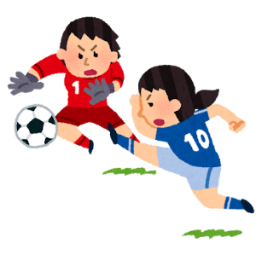 　小学生の時サッカーしてたんだけど、今はやめちゃった・・・でもたまにボール蹴りたいなぁ・・・サッカーしたことないけど、やってみたいなぁ・・・部活は違う部活だけど、サッカーもやってみたい！！そんな皆さんのためのエンジョイサッカーアカデミーを開催します！ぜひ一度来てみて下さい！！主催：(一社)新潟県サッカー協会女子委員会　同技術委員会　　　　　　　　　　　　　　　　　協力：グランセナフットボールクラブ　　北越高校サッカー部女子　内容：ボールを使った遊びからの全身運動や、サッカーの基礎練習を楽しく行います！対象：近郊の女子中学1年生～3年生 ＊経験の有無、現在の活動状況等は問いません。　　　　　　　　　　　　　　　　　　　　　　　　　　　また会場から遠くても送迎が可能なら参加ＯＫ！参加費：無料持ち物：水筒・タオルや着替えなど　サッカーボールはなくても大丈夫です！靴も運動靴で大丈夫！！申　込：下記申込用紙に必要事項をご記入の上、下記問合せ先までお申し込みください。　　　　　申込は開催日前々日の18：00まで。　＊2回目以降の参加申込については、参加する日の前々日18：00までに下記メールアドレスへ参加の意思をご連絡下さい。その他：怪我等の応急処置は運営側にて行いますが、その後の対応は各自責任のもとお願い致します。☆新型コロナウィルス感染拡大防止の対応で、健康チェックシートの提出をお願い致します。(別紙)☆感染拡大防止の対応や悪天候で中止または延期となる可能性があることをご承知おき頂きたいと　　　　思います。中止の場合は開催前日に(一社)新潟県サッカー協会HPにて掲載致します。何卒ご理　　　　解とご協力の程、宜しくお願い致します。☆(一社)新潟県サッカー協会HP　インフォメーションに掲載　https://www.niigata-fa.or.jp問合せ先：(一社)新潟県サッカー協会技術委員会女子担当；緒方　牧　　　　　　　　　　ｍａｉｌ；m0120ogata@yahoo.co.jp                   　 ＴＥＬ；090-2979-0309会場：グランセナ新潟サッカースタジアム　フットサルコートB　(全日程)時間：19：00～21：00　(全日程)日程：4月15日(金)・5月20日(金)・6月17日(金)・7月15日(金)・9月16日(金)・10月21日(金)　　　　11月18日(金)・12月16日(金)・1月20日(金)・2月17日(金)・3月17日(金)　　　　合計11回･･････････････････････････････････････････････････････ふりがな生年月日　　　　　　年　　　　月　　　　日氏名所属中学校・学年　中学校年生保護者名緊急連絡先　　保護者連絡先住所〒〒〒〒部活動(中学校で入っていれば)部活動(中学校で入っていれば)所属チーム(サッカーチームに所属していれば)所属チーム(サッカーチームに所属していれば)